ПРОЕКТ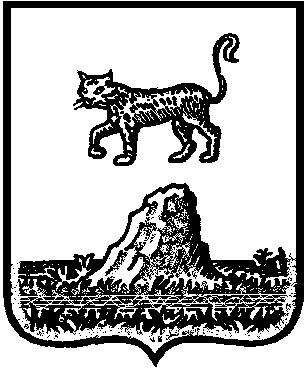 СОВЕТ ДЕПУТАТОВ ТОГОДСКОГО СЕЛЬСКОГО ПОСЕЛЕНИЯР  Е Ш Е Н И Е--.--.2022 №--- д. ТогодьСовет депутатов Тогодского сельского поселения РЕШИЛ:1. Утвердить прилагаемый отчёт об исполнении бюджета Тогодского сельского поселения за 2021 год по доходам в сумме 4703244,77 рублей, по расходам в сумме 4542403,96 рублей  с превышением доходов над расходами в сумме 160840,81 рублей и со следующими показателями:по доходам  бюджета Тогодского сельского поселения за 2021 год по кодам классификации доходов бюджета согласно приложения 1 к настоящему решению;по расходам  бюджета  Тогодского сельского поселения  за 2021 год по ведомственной структуре расходов бюджета  согласно приложения 2 к настоящему решению;по расходам бюджета Тогодского сельского поселения за 2021 год по разделам и подразделам классификации расходов бюджета  согласно приложения 3 к настоящему решениюпо источникам финансирования дефицита бюджета Тогодского сельского поселения за 2021 год по кодам классификации источников финансирования дефицита бюджета согласно приложения 4 к настоящему решению.2. Опубликовать настоящее решение в официальном бюллетени «Вестник» и разместить на официальном сайте Администрации Тогодского сельского поселения в информационно-телекоммуникационной сети «Интернет».Проект готовила:Гл. бухгалтер Иванова М.И.Доходыбюджета  Тогодского сельского поселения за 2021 год по кодам классификации доходов бюджетаРасходыБюджета Тогодского сельского поселения за 2021 год по ведомственной структуре расходов Расходы Бюджета Тогодского сельского поселения за 2021 год по разделам и подразделам классификации расходов бюджетаИсточники финансирования дефицита бюджета  Тогодского сельского поселения  за 2021 год по кодам классификации источников финансирования дефицита бюджетаОб утверждении отчета исполнения бюджета Тогодского сельского поселения за 2021 годГлава  поселенияГ.И. ХаббоПриложение 1к решению Совета депутатов Тогодского сельского поселения «Об утверждении отчета  исполнения бюджета Тогодского сельского поселения за 2021 год»  от                     №Наименование показателяКод дохода по бюджетной классификацииКод дохода по бюджетной классификацииКод дохода по бюджетной классификацииИсполненочерез финансовые органы13334Доходы бюджета всегоххх4703244,77в том числе:Федеральное казначейство1000000000000000000000000000000000000334621,36НАЛОГОВЫЕ И НЕНАЛОГОВЫЕ ДОХОДЫ1001000000000000000010000000000000000334621,36НАЛОГИ НА ТОВАРЫ (РАБОТЫ, УСЛУГИ), РЕАЛИЗУЕМЫЕ НА ТЕРРИТОРИИ РОССИЙСКОЙ ФЕДЕРАЦИИ1001030000000000000010300000000000000334621,36Акцизы по подакцизным товарам (продукции), производимым на территории Российской Федерации1001030200001000011010302000010000110334621,36Доходы от уплаты акцизов на дизельное топливо, подлежащие распределению между бюджетами субъектов Российской Федерации и местными бюджетами с учетом установленных дифференцированных нормативов отчислений в местные бюджеты1001030223001000011010302230010000110154481,16Доходы от уплаты акцизов на дизельное топливо, подлежащие распределению между бюджетами субъектов Российской Федерации и местными бюджетами с учетом установленных дифференцированных нормативов отчислений в местные бюджеты (по нормативам, установленным Федеральным законом о федеральном бюджете в целях формирования дорожных фондов субъектов Российской Федерации)1001030223101000011010302231010000110154481,16Доходы от уплаты акцизов на моторные масла для дизельных и (или) карбюраторных (инжекторных) двигателей, подлежащие распределению между бюджетами субъектов Российской Федерации и местными бюджетами с учетом установленных дифференцированных нормативов отчислений в местные бюджеты10010302240010000110103022400100001101086,43Доходы от уплаты акцизов на моторные масла для дизельных и (или) карбюраторных (инжекторных) двигателей, подлежащие распределению между бюджетами субъектов Российской Федерации и местными бюджетами с учетом установленных дифференцированных нормативов отчислений в местные бюджеты (по нормативам, установленным Федеральным законом о федеральном бюджете в целях формирования дорожных фондов субъектов Российской Федерации)10010302241010000110103022410100001101086,43Доходы от уплаты акцизов на автомобильный бензин, подлежащие распределению между бюджетами субъектов Российской Федерации и местными бюджетами с учетом установленных дифференцированных нормативов отчислений в местные бюджеты1001030225001000011010302250010000110205396,77Доходы от уплаты акцизов на автомобильный бензин, подлежащие распределению между бюджетами субъектов Российской Федерации и местными бюджетами с учетом установленных дифференцированных нормативов отчислений в местные бюджеты (по нормативам, установленным Федеральным законом о федеральном бюджете в целях формирования дорожных фондов субъектов Российской Федерации)1001030225101000011010302251010000110205396,77Доходы от уплаты акцизов на прямогонный бензин, подлежащие распределению между бюджетами субъектов Российской Федерации и местными бюджетами с учетом установленных дифференцированных нормативов отчислений в местные бюджеты1001030226001000011010302260010000110 -26343,00Доходы от уплаты акцизов на прямогонный бензин, подлежащие распределению между бюджетами субъектов Российской Федерации и местными бюджетами с учетом установленных дифференцированных нормативов отчислений в местные бюджеты (по нормативам, установленным Федеральным законом о федеральном бюджете в целях формирования дорожных фондов субъектов Российской Федерации)1001030226101000011010302261010000110-26343,00Федеральная налоговая служба1820000000000000000000000000000000000304300,63НАЛОГОВЫЕ И НЕНАЛОГОВЫЕ ДОХОДЫ1821000000000000000010000000000000000304300,63НАЛОГИ НА ПРИБЫЛЬ, ДОХОДЫ182101000000000000001010000000000000013362,05Налог на доходы физических лиц182101020000100001101010200001000011013362,05Налог на доходы физических лиц с доходов, источником которых является налоговый агент, за исключением доходов, в отношении которых исчисление и уплата налога осуществляются в соответствии со статьями 227, 227.1 и 228 Налогового кодекса Российской Федерации182101020100100001101010201001000011013351,13Налог на доходы физических лиц с доходов, полученных физическими лицами в соответствии со статьей 228 Налогового кодекса Российской Федерации182101020300100001101010203001000011010,92НАЛОГИ НА ИМУЩЕСТВО1821060000000000000010600000000000000290938,58Налог на имущество физических лиц182106010000000001101060100000000011013801,20Налог на имущество физических лиц, взимаемый по ставкам, применяемым к объектам налогообложения, расположенным в границах сельских поселений182106010301000001101060103010000011013801,20Земельный налог1821060600000000011010606000000000110277137,38Земельный налог с организаций1821060603000000011010606030000000110146964,59Земельный налог с организаций, обладающих земельным участком, расположенным в границах сельских поселений1821060603310000011010606033100000110146964,59Земельный налог с физических лиц1821060604000000011010606040000000110130172,79Земельный налог с физических лиц, обладающих земельным участком, расположенным в границах сельских поселений1821060604310000011010606043100000110130172,79Администрация Морховского сельского поселения34600000000000000000000000000000000004064322,78НАЛОГОВЫЕ И НЕНАЛОГОВЫЕ ДОХОДЫ34610000000000000000100000000000000005060,74ГОСУДАРСТВЕННАЯ ПОШЛИНА34610800000000000000108000000000000000,00Государственная пошлина за совершение нотариальных действий (за исключением действий, совершаемых консульскими учреждениями Российской Федерации)34610804000010000110108040000100001100,00Государственная пошлина за совершение нотариальных действий должностными лицами органов местного самоуправления, уполномоченными в соответствии с законодательными актами Российской Федерации на совершение нотариальных действий34610804020010000110108040200100001100,00ДОХОДЫ ОТ ИСПОЛЬЗОВАНИЯ ИМУЩЕСТВА, НАХОДЯЩЕГОСЯ В ГОСУДАРСТВЕННОЙ И МУНИЦИПАЛЬНОЙ СОБСТВЕННОСТИ34611100000000000000111000000000000005060,74Доходы, получаемые в виде арендной либо иной платы за передачу в возмездное пользование государственного и муниципального имущества (за исключением имущества бюджетных и автономных учреждений, а также имущества государственных и муниципальных унитарных предприятий, в том числе казенных)34611105000000000120111050000000001205060,74Доходы, получаемые в виде арендной платы за земли после разграничения государственной собственности на землю, а также средства от продажи права на заключение договоров аренды указанных земельных участков (за исключением земельных участков бюджетных и автономных учреждений)34611105020000000120111050200000001205060,74Доходы, получаемые в виде арендной платы, а также средства от продажи права на заключение договоров аренды за земли, находящиеся в собственности сельских поселений (за исключением земельных участков муниципальных бюджетных и автономных учреждений)34611105025100000120111050251000001205060,74БЕЗВОЗМЕЗДНЫЕ ПОСТУПЛЕНИЯ34620000000000000000200000000000000004059262,04БЕЗВОЗМЕЗДНЫЕ ПОСТУПЛЕНИЯ ОТ ДРУГИХ БЮДЖЕТОВ БЮДЖЕТНОЙ СИСТЕМЫ РОССИЙСКОЙ ФЕДЕРАЦИИ34620200000000000000202000000000000004059262,04Дотации бюджетам бюджетной системы Российской Федерации34620210000000000150202100000000001502865600,00Дотации на выравнивание бюджетной обеспеченности из бюджетов муниципальных районов, городских округов с внутригородским делением34620216001000000150202160010000001502865600,00Дотации бюджетам сельских поселений на выравнивание бюджетной обеспеченности из бюджетв муниципальных районов34620216001100000150202160011000001502865600,00Субсидии бюджетам бюджетной системы Российской Федерации (межбюджетные субсидии)3462022000000000015020220000000000150761762,04Субсидии бюджетам на обеспечение комплексного развития сельских территорий3462022557600000015020225576000000150257700,00Субсидии бюджетам сельских поселений на обеспечение комплексного развития сельских территорий3462022557610000015020225576100000150257700,00Прочие субсидии3462022999900000015020229999000000150504062,04Прочие субсидии бюджетам сельских поселений3462022999910000015020229999100000150504062,04Субвенции бюджетам бюджетной системы Российской Федерации3462023000000000015020230000000000150197900,00Субвенции местным бюджетам на выполнение передаваемых полномочий субъектов Российской Федерации3462023002400000015020230024000000150100100,00Субвенции бюджетам сельских поселений на выполнение передаваемых полномочий субъектов Российской Федерации3462023002410000015020230024100000150100100,00Субвенции бюджетам на осуществление первичного воинского учета на территориях, где отсутствуют военные комиссариаты346202351180000001502023511800000015097800,00Субвенции бюджетам сельских поселений на осуществление первичного воинского учета на территориях, где отсутствуют военные комиссариаты346202351181000001502023511810000015097800,00Иные межбюджетные трансферты3462024000000000015020240000000000150234000,00Межбюджетные трансферты, передаваемые бюджетам муниципальных образований на осуществление части полномочий по решению вопросов местного значения в соответствии с заключенными соглашениями3462024001400000015020240014000000150234000,00Межбюджетные трансферты, передаваемые бюджетам сельских поселений из бюджетов муниципальных районов на осуществление части полномочий по решению вопросов местного значения в соответствии с заключенными соглашениями3462024001410000015020240014100000150234000,00Приложение 2 к решению Совета депутатов Тогодского сельского поселения «Об утверждении отчета исполнения бюджета Тогодского сельского поселения за 2021 год»  от                     №Приложение 2 к решению Совета депутатов Тогодского сельского поселения «Об утверждении отчета исполнения бюджета Тогодского сельского поселения за 2021 год»  от                     №Приложение 2 к решению Совета депутатов Тогодского сельского поселения «Об утверждении отчета исполнения бюджета Тогодского сельского поселения за 2021 год»  от                     №Наименование показателяКод
стро-
киКод расхода по бюджетной классификацииКод расхода по бюджетной классификацииКод расхода по бюджетной классификацииКод расхода по бюджетной классификацииКод расхода по бюджетной классификацииИсполненоИсполненоНаименование показателяКод
стро-
киКод расхода по бюджетной классификацииКод расхода по бюджетной классификацииКод расхода по бюджетной классификацииКод расхода по бюджетной классификацииКод расхода по бюджетной классификацииИсполненоИсполненоНаименование показателяКод
стро-
киКод расхода по бюджетной классификацииКод расхода по бюджетной классификацииКод расхода по бюджетной классификацииКод расхода по бюджетной классификацииКод расхода по бюджетной классификацииИсполненоИсполнено123333355Расходы бюджета - всего200ххххх4 542 403,964 542 403,96в том числе:Муниципальное учреждение Администрация Тогодского сельского поселения200346346000000000000000004 542 403,964 542 403,96ОБЩЕГОСУДАРСТВЕННЫЕ ВОПРОСЫ200346346010000000000000002 624 393,222 624 393,22Функционирование высшего должностного лица субъекта Российской Федерации и муниципального образования20034634601020000000000000638 323,62638 323,62Непрограмные направления20034634601029000000000000638 323,62638 323,62Глава муниципального образования20034634601029110001000000638 323,62638 323,62Расходы на выплаты персоналу в целях обеспечения выполнения функций государственными (муниципальными) органами, казенными учреждениями, органами управления государственными внебюджетными фондами20034634601029110001000100638 323,62638 323,62Расходы на выплаты персоналу государственных (муниципальных) органов20034634601029110001000120638 323,62638 323,62Функционирование Правительства Российской Федерации, высших исполнительных органов государственной власти субъектов Российской Федерации, местных администраций200346346010400000000000001 910 445,111 910 445,11Муниципальная программа Тогодского сельского поселения «Информатизация Администрации Тогодского сельского поселения на 2018-2021 годы2003463460104090000000000062 176,0062 176,00Повышение доступности информационных ресурсов Администрации Тогодского сельского поселения для организаций и  граждан2003463460104090010000000013 000,0013 000,00Реализация мероприятий муниципальной программы Тогодского сельского поселения «Информатизация Администрации Тогодского сельского поселения на 2018-2021 годы» по повышению доступности информационных ресурсов2003463460104090019999000013 000,0013 000,00Закупка товаров, работ и услуг для обеспечения государственных (муниципальных) нужд2003463460104090019999020013 000,0013 000,00Иные закупки товаров, работ и услуг для обеспечения государственных (муниципальных) нужд2003463460104090019999024013 000,0013 000,00Развитие информационно-коммуникационной инфраструктуры Администрации Тогодского сельского поселения2003463460104090020000000049 176,0049 176,00Реализация мероприятий муниципальной программы Тогодского сельского поселения «Информатизация Администрации Тогодского сельского поселения на 2018-2021 годы» по развитию информационно-коммуникационной инфраструктуры2003463460104090029999000049 176,0049 176,00Закупка товаров, работ и услуг для обеспечения государственных (муниципальных) нужд2003463460104090029999020049 176,0049 176,00Иные закупки товаров, работ и услуг для обеспечения государственных (муниципальных) нужд2003463460104090029999024049 176,0049 176,00Непрограмные направления200346346010490000000000001 848 269,111 848 269,11Расходы на обеспечение функций муниципальных органов200346346010491900010000001 648 169,111 648 169,11Расходы на выплаты персоналу в целях обеспечения выполнения функций государственными (муниципальными) органами, казенными учреждениями, органами управления государственными внебюджетными фондами200346346010491900010001001 336 161,831 336 161,83Расходы на выплаты персоналу государственных (муниципальных) органов200346346010491900010001201 336 161,831 336 161,83Закупка товаров, работ и услуг для обеспечения государственных (муниципальных) нужд20034634601049190001000200286 902,50286 902,50Иные закупки товаров, работ и услуг для обеспечения государственных (муниципальных) нужд20034634601049190001000240286 902,50286 902,50Прочая закупка товаров, работ и услуг20034634601049190001000244269 977,30269 977,30Уплата налогов, сборов и иных платежей2003463460104919000100085025 104,7825 104,78Межбюджетные трансферты бюджетам поселений из бюджетов муниципальных районов20034634601049760000000000100 000,00100 000,00Первоочередные расходы за счет средств межбюджетных трансфертов бюджетам поселений из бюджетов муниципальных районов на финансирование расходных обязательств20034634601049760094020000100 000,00100 000,00Закупка товаров, работ и услуг для обеспечения государственных (муниципальных) нужд20034634601049760094020200100 000,00100 000,00Иные закупки товаров, работ и услуг для обеспечения государственных (муниципальных) нужд20034634601049760094020240100 000,00100 000,00Расходы бюджета поселения на исполнение соответствующих полномочий Российской Федерации, источником финансового обеспечения которых является субвенции20034634601049810000000000100 100,00100 100,00Возмещение затрат по содержанию штатных единиц, осуществляющих переданные отдельные государственные полномочия области20034634601049810070280000100 100,00100 100,00Расходы на выплаты персоналу в целях обеспечения выполнения функций государственными (муниципальными) органами, казенными учреждениями, органами управления государственными внебюджетными фондами2003463460104981007028010042 052,2042 052,20Расходы на выплаты персоналу государственных (муниципальных) органов2003463460104981007028012042 052,2042 052,20Закупка товаров, работ и услуг для обеспечения государственных (муниципальных) нужд2003463460104981007028020058 047,8058 047,80Иные закупки товаров, работ и услуг для обеспечения государственных (муниципальных) нужд2003463460104981007028024058 047,8058 047,80Обеспечение деятельности финансовых, налоговых и таможенных органов и органов финансового (финансово-бюджетного) надзора2003463460106000000000000018 182,0018 182,00Непрограмные направления2003463460106900000000000018 182,0018 182,00Межбюджетные трансферты2003463460106974000000000018 182,0018 182,00Межбюджетные трансферты бюджету муниципального района на осуществлении переданных полномочий по внешнему муниципальному финансовому контролю2003463460106974009302000018 182,0018 182,00Межбюджетные трансферты2003463460106974009302050018 182,0018 182,00Иные межбюджетные трансферты2003463460106974009302054018 182,0018 182,00Резервные фонды20034634601110000000000000Непрограмные направления20034634601119000000000000Прочие расходы, не отнесенные к муниципальным программам Тогодского сельского поселения20034634601119200000000000Резервные фонды исполнительных органов государственной (муниципальной) власти20034634601119200023780000Иные бюджетные ассигнования20034634601119200023780800Резервные средства20034634601119200023780870Другие общегосударственные вопросы2003463460113000000000000057 442,4957 442,49Муниципальная программа «Об энергосбережении в Тогодском сельском поселении  на  2017-2021 годы»200346346011303000000000001 200,001 200,00Применение энергосберегающих технологий200346346011303003000000001 200,001 200,00Реализация мероприятий муниципальной программы «Об энергосбережении в Тогодском сельском поселении  на  2017-2021 годы»200346346011303003999900001 200,001 200,00Закупка товаров, работ и услуг для обеспечения государственных (муниципальных) нужд200346346011303003999902001 200,001 200,00Иные закупки товаров, работ и услуг для обеспечения государственных (муниципальных) нужд200346346011303003999902401 200,001 200,00Муниципальная программа «Противодействие коррупции в Тогодском сельском поселении на 2020-2022 годы»2003463460113060000000000011 751,0011 751,00Совершенствование кадровой политики с учётом введения антикоррупционных мер2003463460113060030000000011 751,0011 751,00Реализация мероприятий муниципальной программы «Противодействие коррупции в Тогодском сельском поселении на 2020-2022 годы»2003463460113060039999000011 751,0011 751,00Закупка товаров, работ и услуг для обеспечения государственных (муниципальных) нужд2003463460113060039999020011 751,0011 751,00Иные закупки товаров, работ и услуг для обеспечения государственных (муниципальных) нужд2003463460113060039999024011 751,0011 751,00Непрограмные направления2003463460113900000000000044 491,4944 491,49Прочие расходы, не отнесенные к муниципальным программам Тогодского сельского поселения2003463460113920000000000033 885,4933 885,49Расходы на обеспечение функций, связанных с общегосударственным управлением2003463460113920002380000018 302,4018 302,40Закупка товаров, работ и услуг для обеспечения государственных (муниципальных) нужд2003463460113920002380020018 302,4018 302,40Иные закупки товаров, работ и услуг для обеспечения государственных (муниципальных) нужд2003463460113920002380024018 302,4018 302,40Возмещение компенсационных расходов старостам2003463460113920002380100015 583,0915 583,09Расходы на выплаты персоналу в целях обеспечения выполнения функций государственными (муниципальными) органами, казенными учреждениями, органами управления государственными внебюджетными фондами2003463460113920002380110015 583,0915 583,09Расходы на выплаты персоналу государственных (муниципальных) органов2003463460113920002380112015 583,0915 583,09Межбюджетные трансферты2003463460113974000000000010 606,0010 606,00Межбюджетные трансферты бюджету муниципального района на осуществление части полномочий по решению вопросов местного значения, в соответствии с заключенными соглашениями2003463460113974009301000010 606,0010 606,00Межбюджетные трансферты2003463460113974009301050010 606,0010 606,00Иные межбюджетные трансферты2003463460113974009301054010 606,0010 606,00НАЦИОНАЛЬНАЯ ОБОРОНА2003463460200000000000000097 800,0097 800,00Мобилизационная и вневойсковая подготовка2003463460203000000000000097 800,0097 800,00Непрограмные направления2003463460203900000000000097 800,0097 800,00Расходы бюджета поселения на исполнение соответствующих полномочий Российской Федерации, источником финансового обеспечения которых является субвенции2003463460203981000000000097 800,0097 800,00Осуществление первичного воинского учета на территориях, где отсутствуют военные комиссариаты2003463460203981005118000097 800,0097 800,00Расходы на выплаты персоналу в целях обеспечения выполнения функций государственными (муниципальными) органами, казенными учреждениями, органами управления государственными внебюджетными фондами2003463460203981005118010076 697,5776 697,57Расходы на выплаты персоналу государственных (муниципальных) органов2003463460203981005118012076 697,5776 697,57Закупка товаров, работ и услуг для обеспечения государственных (муниципальных) нужд2003463460203981005118020021 102,4321 102,43Иные закупки товаров, работ и услуг для обеспечения государственных (муниципальных) нужд2003463460203981005118024021 102,4321 102,43НАЦИОНАЛЬНАЯ БЕЗОПАСНОСТЬ И ПРАВООХРАНИТЕЛЬНАЯ ДЕЯТЕЛЬНОСТЬ200346346030000000000000000,000,00Защита населения и территории от чрезвычайных ситуаций природного и техногенного характера, пожарная безопасность200346346031000000000000000,000,00Муниципальная программа «Обеспечение пожарной безопасности на территории  Тогодского  сельского поселения на 2017 – 2021 годы»200346346031005000000000000,000,00Создание системы организационных и практических мер     по предупреждению и тушению пожаров на территории  Тогодского  сельского поселения200346346031005001000000000,000,00Реализация мероприятий муниципальной программы «Обеспечение пожарной безопасности на территории  Тогодского  сельского поселения на 2017 – 2021 годы» по созданию системы организационных и практических мер  по предупреждению и тушению пожаров на территории  Тогодского  сельского поселения200346346031005001999900000,000,00Закупка товаров, работ и услуг для обеспечения государственных (муниципальных) нужд200346346031005001999902000,000,00Иные закупки товаров, работ и услуг для обеспечения государственных (муниципальных) нужд200346346031005001999902400,000,00Укрепление материально-технической базы Тогодского сельского поселения200346346031005002000000000,000,00Реализация мероприятий муниципальной программы «Обеспечение пожарной безопасности на территории  Тогодского  сельского поселения на 2017 – 2021 годы» по укреплению материально-технической базы Тогодского сельского поселения200346346031005002999900000,000,00Закупка товаров, работ и услуг для обеспечения государственных (муниципальных) нужд200346346031005002999902000,000,00Иные закупки товаров, работ и услуг для обеспечения государственных (муниципальных) нужд200346346031005002999902400,000,00НАЦИОНАЛЬНАЯ ЭКОНОМИКА20034634604000000000000000763 501,26763 501,26Сельское хозяйство и рыболовство200346346040500000000000005 303,005 303,00Непрограмные направления200346346040590000000000005 303,005 303,00Межбюджетные трансферты200346346040597400000000005 303,005 303,00Межбюджетные трансферты бюджету муниципального района на осуществление части полномочий по решению вопросов местного значения, в соответствии с заключенными соглашениями200346346040597400930100005 303,005 303,00Межбюджетные трансферты200346346040597400930105005 303,005 303,00Иные межбюджетные трансферты200346346040597400930105405 303,005 303,00Дорожное хозяйство (дорожные фонды)20034634604090000000000000758 198,26758 198,26Муниципальная программа «Автомобильные дороги и дорожная деятельность в Тогодском сельском поселении  на 2020 - 2022 годы»20034634604090200000000000758 198,26758 198,26Увеличение доли  автомобильных дорог общего пользования приведенных в соответствии с нормативными требованиями к транспортно-эксплуатационному состоянию и условиями безопасности движения20034634604090200100000000313 136,22313 136,22Реализация мероприятий муниципальной программы  «Автомобильные дороги и дорожная деятельность в Тогодском сельском поселении  на 2020 - 2022 годы»  бюджета поселения за счет  субсидий бюджетам городских и сельских поселений на формирование муниципальных дорожных фондов20034634604090200171520000445 062,04445 062,04Закупка товаров, работ и услуг для обеспечения государственных (муниципальных) нужд20034634604090200171520200445 062,04445 062,04Иные закупки товаров, работ и услуг для обеспечения государственных (муниципальных) нужд20034634604090200171520240445 062,04445 062,04Реализация мероприятий муниципальной программы  «Автомобильные дороги и дорожная деятельность в Тогодском сельском поселении  на 2020 - 2022 годы»20034634604090200199990000289 658,84289 658,84Закупка товаров, работ и услуг для обеспечения государственных (муниципальных) нужд20034634604090200199990200289 658,84289 658,84Иные закупки товаров, работ и услуг для обеспечения государственных (муниципальных) нужд20034634604090200199990240289 658,84289 658,84Реализация мероприятий муниципальной программы  «Автомобильные дороги и дорожная деятельность в Тогодском сельском поселении  на 2020 - 2022 годы»  бюджета поселения за счет софинансирования расходов бюджета поселения финансируемых за счет  субсидий бюджетам городских и сельских поселений на формирование муниципальных дорожных фондов200346346040902001S152000023 477,3823 477,38Закупка товаров, работ и услуг для обеспечения государственных (муниципальных) нужд200346346040902001S152020023 477,3823 477,38Иные закупки товаров, работ и услуг для обеспечения государственных (муниципальных) нужд200346346040902001S152024023 477,3823 477,38ЖИЛИЩНО-КОММУНАЛЬНОЕ ХОЗЯЙСТВО20034634605000000000000000644 867,34644 867,34Благоустройство20034634605030000000000000644 867,34644 867,34Муниципальная программа «Благоустройство территории  Тогодского сельского поселения на 2020-2022 годы»20034634605030700000000000309 867,34309 867,34Организация обеспечения уличного оснащения на территории населенных пунктов2003463460503070010000000072 918,8472 918,84Реализация мероприятий муниципальной программы  «Благоустройство территории  Тогодского сельского поселения на 2020-2022 годы» по обеспечению уличного освещения2003463460503070019999000072 918,8472 918,84Закупка товаров, работ и услуг для обеспечения государственных (муниципальных) нужд2003463460503070019999020072 918,8472 918,84Иные закупки товаров, работ и услуг для обеспечения государственных (муниципальных) нужд2003463460503070019999024072 918,8472 918,84Организация и содержание мест захоронения2003463460503070020000000011 439,0011 439,00Реализация мероприятий муниципальной программы «Благоустройство территории  Тогодского сельского поселения на 2020-2022 годы» по организации и содержанию мест захоронения2003463460503070029999000011 439,0011 439,00Закупка товаров, работ и услуг для обеспечения государственных (муниципальных) нужд2003463460503070029999020011 439,0011 439,00Иные закупки товаров, работ и услуг для обеспечения государственных (муниципальных) нужд2003463460503070029999024011 439,0011 439,00Прочие мероприятия по  благоустройству населенных пунктов20034634605030700300000000225 509,50225 509,50Реализация мероприятий  за счёт средств субсидии бюджетам городских и  сельских поселений  на поддержку реализации проектов территориальных общественных самоуправлений, включенных в муниципальные программы развития территорий2003463460503070037209000059 000,0059 000,00Закупка товаров, работ и услуг для обеспечения государственных (муниципальных) нужд2003463460503070037209020059 000,0059 000,00Иные закупки товаров, работ и услуг для обеспечения государственных (муниципальных) нужд2003463460503070037209024059 000,0059 000,00Реализация мероприятий муниципальной программы  «Благоустройство территории  Тогодского сельского поселения на 2020- 2022 годы» за счет средств предоставления межбюджетных трансфертов на организацию мероприятий по локализации и уничтожению борщевика Сосновского на землях сельскохозяйственного назначения и на землях населенных пунктов2003463460503070039304000034 000,0034 000,00Закупка товаров, работ и услуг для обеспечения государственных (муниципальных) нужд2003463460503070039304020034 000,0034 000,00Иные закупки товаров, работ и услуг для обеспечения государственных (муниципальных) нужд2003463460503070039304024034 000,0034 000,00Реализация мероприятий муниципальной программы  «Благоустройство территории  Тогодского сельского поселения на 2020- 2022 годы» за счет предоставления межбюджетных трансфертов на организацию мероприятий по ограждению детской игровой площадки в д. Наход20034634605030700393060000100 000,00100 000,00Закупка товаров, работ и услуг для обеспечения государственных (муниципальных) нужд20034634605030700393060200100 000,00100 000,00Иные закупки товаров, работ и услуг для обеспечения государственных (муниципальных) нужд20034634605030700393060240100 000,00100 000,00Реализация мероприятий муниципальной программы  «Благоустройство территории  Тогодского сельского поселения на 2020-2022 годы» по прочим мероприятиям по  благоустройству населенных пунктов2003463460503070039999000013 509,5013 509,50Закупка товаров, работ и услуг для обеспечения государственных (муниципальных) нужд2003463460503070039999020013 509,5013 509,50Иные закупки товаров, работ и услуг для обеспечения государственных (муниципальных) нужд2003463460503070039999024013 509,5013 509,50Реализация проекта ТОС: выполнение комплекса мероприятий по ликвидации очагов распространения борщевика Сосновского в д. Залесье (химическая обработка по борьбе с борщевиком)200346346050307003S209000019 000,0019 000,00Закупка товаров, работ и услуг для обеспечения государственных (муниципальных) нужд200346346050307003S209020019 000,0019 000,00Иные закупки товаров, работ и услуг для обеспечения государственных (муниципальных) нужд200346346050307003S209024019 000,0019 000,00Муниципальная программа Тогодского сельского поселения «Комплексное развитие сельских территорий Тогодского сельского поселения до 2025 года»20034634605031000000000000335 000,00335 000,00Создание и развитие инфраструктуры на сельских территориях20034634605031000100000000335 000,00335 000,00Реализация мероприятий муниципальной программы Тогодского сельского поселения «Комплексное развитие сельских территорий Тогодского сельского поселения до 2025 года»200346346050310001N5764000257 700,00257 700,00Закупка товаров, работ и услуг для обеспечения государственных (муниципальных) нужд200346346050310001N5764200257 700,00257 700,00Иные закупки товаров, работ и услуг для обеспечения государственных (муниципальных) нужд200346346050310001N5764240257 700,00257 700,00Реализация мероприятий за счет софинансирования расходов бюджета поселения  муниципальной программы «Комплексное развитие сельских территорий Тогодского сельского поселения до 2025 года»200346346050310001S576400077 300,0077 300,00Закупка товаров, работ и услуг для обеспечения государственных (муниципальных) нужд200346346050310001S576420077 300,0077 300,00Иные закупки товаров, работ и услуг для обеспечения государственных (муниципальных) нужд200346346050310001S576424077 300,0077 300,00ОБРАЗОВАНИЕ200346346070000000000000005 303,005 303,00Молодежная политика200346346070700000000000005 303,005 303,00Непрограмные направления200346346070790000000000005 303,005 303,00Прочие расходы, не отнесенные к муниципальным программам Тогодского сельского поселения20034634607079200000000000Проведение мероприятий для детей и молодежи20034634607079200023520000Закупка товаров, работ и услуг для обеспечения государственных (муниципальных) нужд20034634607079200023520200Иные закупки товаров, работ и услуг для обеспечения государственных (муниципальных) нужд20034634607079200023520240Межбюджетные трансферты200346346070797400000000005 303,005 303,00Межбюджетные трансферты бюджету муниципального района  на осуществлении переданных полномочий по организации и осуществлению мероприятий по работе с детьми и молодежью200346346070797400930300005 303,005 303,00Межбюджетные трансферты200346346070797400930305005 303,005 303,00Иные межбюджетные трансферты200346346070797400930305405 303,005 303,00КУЛЬТУРА, КИНЕМАТОГРАФИЯ200346346080000000000000007 298,707 298,70Культура200346346080100000000000007 298,707 298,70Муниципальная программа «Развитие культуры на территории  Тогодского сельского поселения на 2017-2021 годы»200346346080108000000000001 995,701 995,70Создание условий для духовного развития населения, проведение общественно значимых мероприятий200346346080108002000000001 995,701 995,70Реализация мероприятий муниципальной программы  «Развитие культуры на территории  Тогодского сельского поселения на 2017-2021 годы»200346346080108002999900001 995,701 995,70Закупка товаров, работ и услуг для обеспечения государственных (муниципальных) нужд200346346080108002999902001 995,701 995,70Иные закупки товаров, работ и услуг для обеспечения государственных (муниципальных) нужд200346346080108002999902401 995,701 995,70Непрограмные направления200346346080190000000000005 303,005 303,00Межбюджетные трансферты200346346080197400000000005 303,005 303,00Межбюджетные трансферты бюджету муниципального района  на осуществлении переданных полномочий по обеспечению мероприятий в сфере культуры200346346080197400930500005 303,005 303,00Межбюджетные трансферты200346346080197400930505005 303,005 303,00Иные межбюджетные трансферты200346346080197400930505405 303,005 303,00СОЦИАЛЬНАЯ ПОЛИТИКА20034634610000000000000000393 937,44393 937,44Пенсионное обеспечение20034634610010000000000000393 937,44393 937,44Непрограмные направления20034634610019000000000000393 937,44393 937,44Прочие расходы, не отнесенные к муниципальным программам Тогодского сельского поселения20034634610019200000000000393 937,44393 937,44Пенсионное обеспечение20034634610019200023820000393 937,44393 937,44Социальное обеспечение и иные выплаты населению20034634610019200023820300393 937,44393 937,44Публичные нормативные социальные выплаты гражданам20034634610019200023820310393 937,44393 937,44ФИЗИЧЕСКАЯ КУЛЬТУРА И СПОРТ200346346110000000000000005 303,005 303,00Физическая культура200346346110100000000000005 303,005 303,00Непрограмные направления200346346110190000000000005 303,005 303,00Прочие расходы, не отнесенные к муниципальным программам Тогодского сельского поселения200346346110192000000000000,000,00Развитие физкультуры и спорта Администрации Тогодского сельского поселения200346346110192000238300000,000,00Закупка товаров, работ и услуг для обеспечения государственных (муниципальных) нужд200346346110192000238302000,000,00Иные закупки товаров, работ и услуг для обеспечения государственных (муниципальных) нужд200346346110192000238302400,000,00Межбюджетные трансферты200346346110197400000000005 303,005 303,00Межбюджетные трансферты бюджету муниципального района на осуществление части полномочий по решению вопросов местного значения, в соответствии с заключенными соглашениями200346346110197400930100005 303,005 303,00Межбюджетные трансферты200346346110197400930105005 303,005 303,00Иные межбюджетные трансферты200346346110197400930105405 303,005 303,00Приложение 3 к решению Совета депутатов Тогодского сельского поселения «Об утверждении отчета исполнения бюджета Тогодского сельского поселения за 2021 год»  от                     №Приложение 3 к решению Совета депутатов Тогодского сельского поселения «Об утверждении отчета исполнения бюджета Тогодского сельского поселения за 2021 год»  от                     №Приложение 3 к решению Совета депутатов Тогодского сельского поселения «Об утверждении отчета исполнения бюджета Тогодского сельского поселения за 2021 год»  от                     №Приложение 3 к решению Совета депутатов Тогодского сельского поселения «Об утверждении отчета исполнения бюджета Тогодского сельского поселения за 2021 год»  от                     №Приложение 3 к решению Совета депутатов Тогодского сельского поселения «Об утверждении отчета исполнения бюджета Тогодского сельского поселения за 2021 год»  от                     №НаименованиеРЗПРСумма(в рублях)НаименованиеРЗПРСумма(в рублях)Общегосударственные вопросы012624393,22Функционирование высшего должностного лица субъекта Российской Федерации и муниципального образования0102638323,62Функционирование Правительства Российской Федерации, высших исполнительных органов государственной власти субъектов Российской Федерации, местных администраций01041910445,11Обеспечение деятельности финансовых, налоговых и таможенных органов и органов финансового  (финансово-бюджетного) надзора  010618182,00Другие общегосударственные вопросы011357442,49Национальная оборона0297800,00Мобилизационная и вневойсковая подготовка020397800,00Национальная безопасность и правоохранительная деятельность038764,20Национальная экономика04763501,26Сельское хозяйство и рыболовство04055303,00Дорожное хозяйство (дорожные фонды)0409758198,26Жилищно-коммунальное хозяйство05644867,34Благоустройство0503644867,34Образование075303,00Молодежная политика07075303,00Культура и кинематография087298,70Культура08017298,70Социальная политика10393937,44Пенсионное обеспечение1001393937,44Физическая культура и спорт115303,00Физическая культура и спорт11015303,00ВСЕГО РАСХОДОВ4542403,96Приложение 4 к решению Совета депутатов Тогодского сельского поселения «Об утверждении отчета исполнения бюджета Тогодского сельского поселения за 2021 год»  от                     №Наименование источника внутреннего финансирования дефицита бюджетаКод группы, подгруппы, статьи и вида источниковСумма в рубляхИсточники внутреннего финансирования дефицитов бюджетов-160840,81Изменение остатков средств на счетах по учету средств бюджетов000 01 05 00 00 00 0000 000-160840,81Увеличение прочих остатков средств бюджетов343 01 05 02 00 00 0000 500-4703244,77Увеличение прочих остатков денежных средств бюджетов343 01 05 02 01 00 0000 510-4703244,77Увеличение прочих остатков денежных средств бюджетов сельских поселений343 01 05 02 01 10 0000 510-4703244,77Уменьшение прочих остатков средств бюджетов343 01 05 02 00 00 0000 6004542403,96Уменьшение прочих остатков денежных средств бюджетов343 01 05 02 01 00 0000 6104542403,96Уменьшение прочих остатков денежных средств бюджетов сельских поселений 343 01 05 02 01 10 0000 6104542403,96